Using DropboxSet up your accountGo to www.dropbox.com. Register your name and e-mail. Establish a password.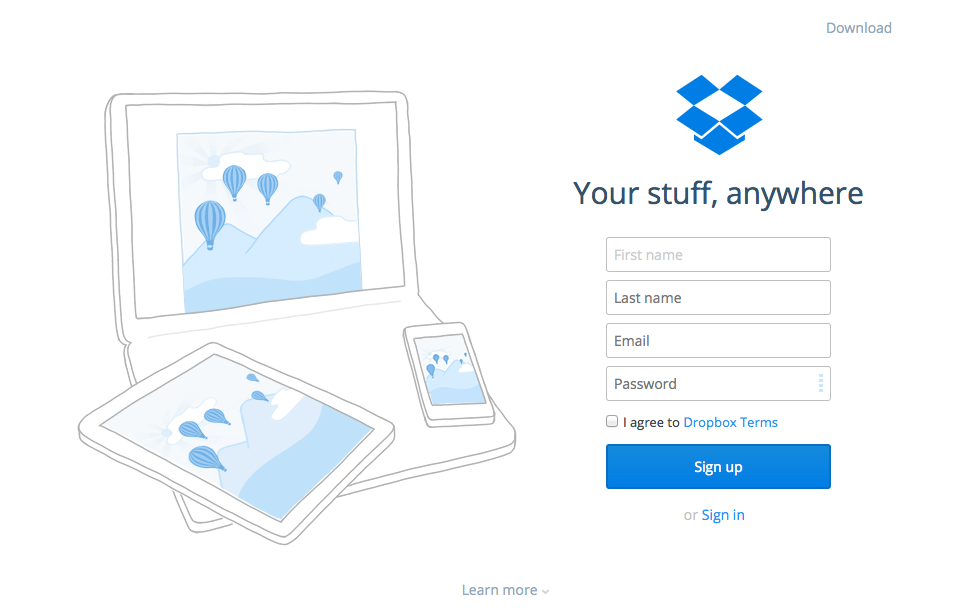 Your Home PageUpload, create a new folder, share folders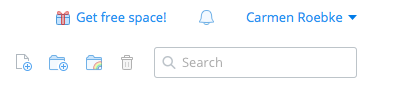 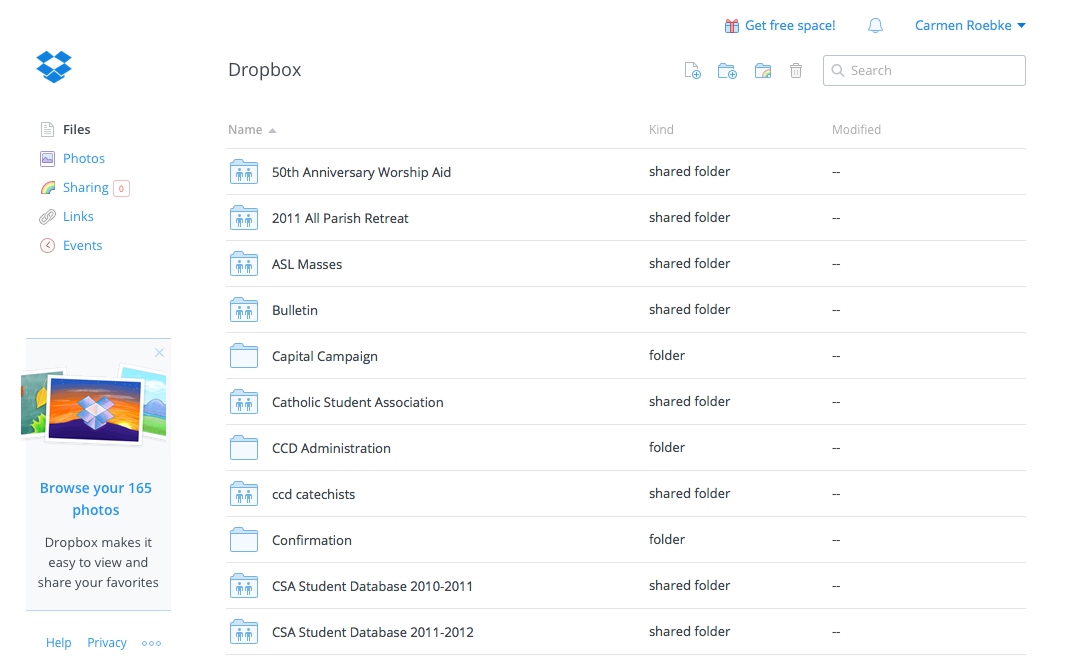 Sharing Folders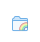 Click on Sharing icon on top right of home page: Your list of folders will come up. Select the folder you would like to share.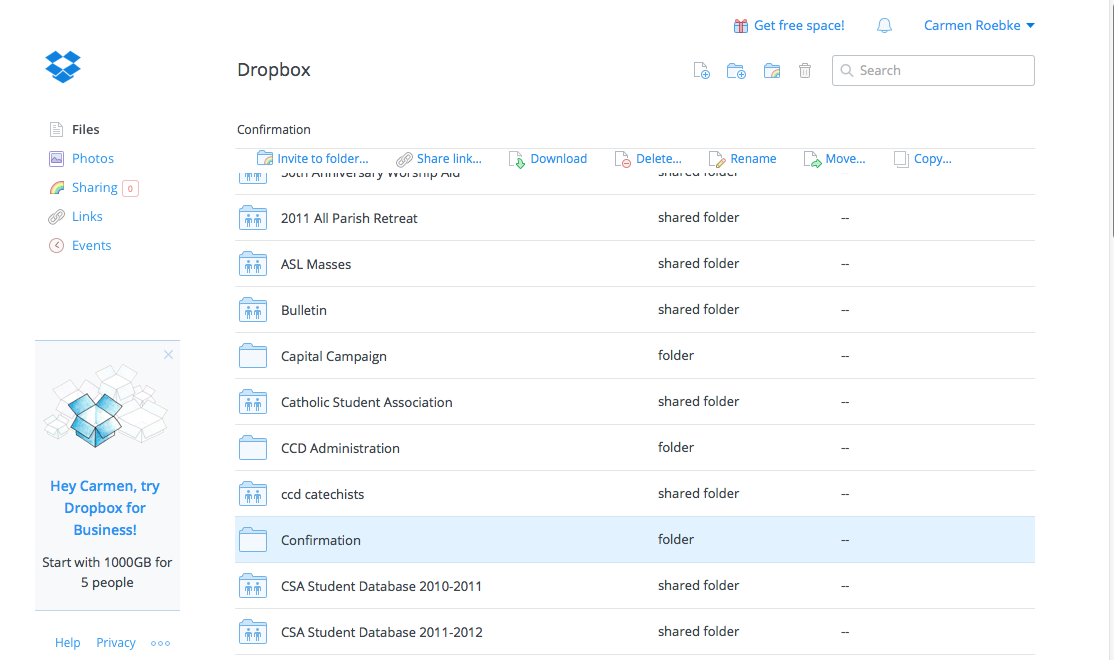 A dialogue box will appear. Type in the e-mail address of the intended recipient.
If you have established a contacts list in Dropbox, a name will bring up the e-mail address.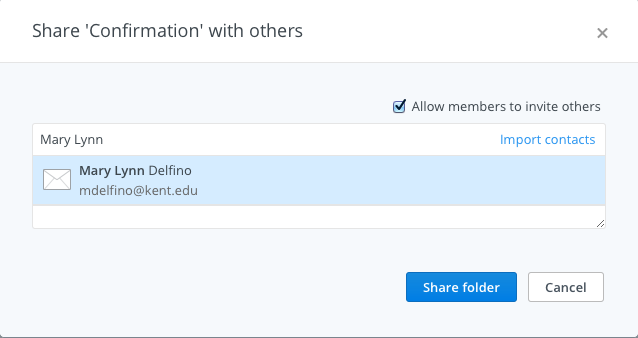 Un-sharing foldersOn your home page, select folder that you wish to un-share. Click on “Shared folder options: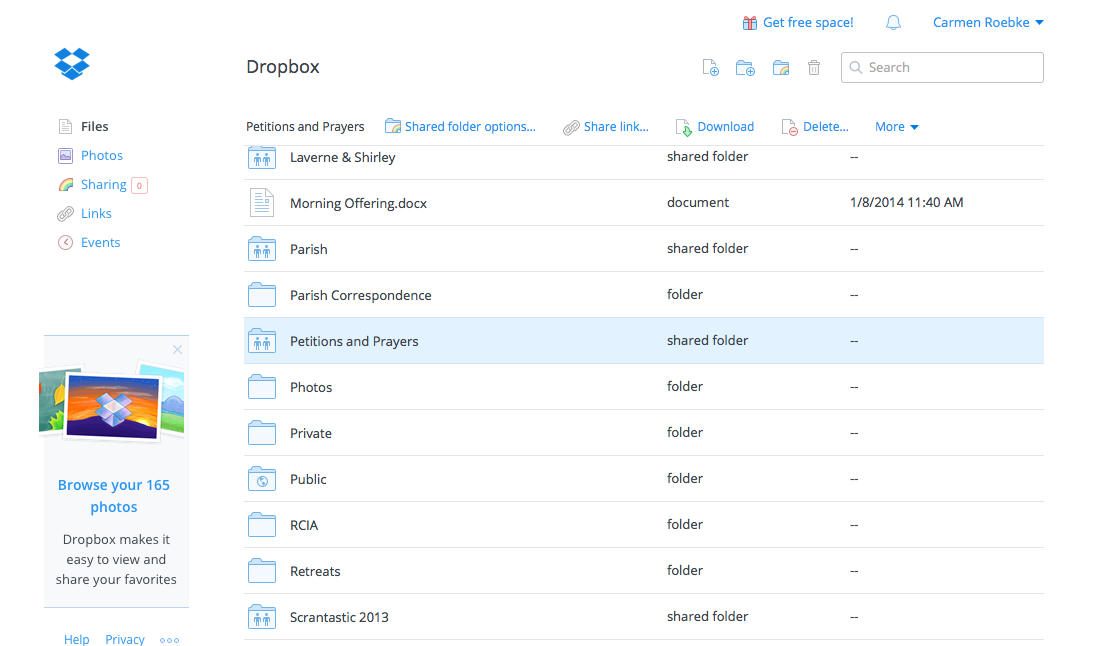 A dialogue box will come up. Click on the gear following the person you wish to remove. Another dialogue box will come up. Select desired action.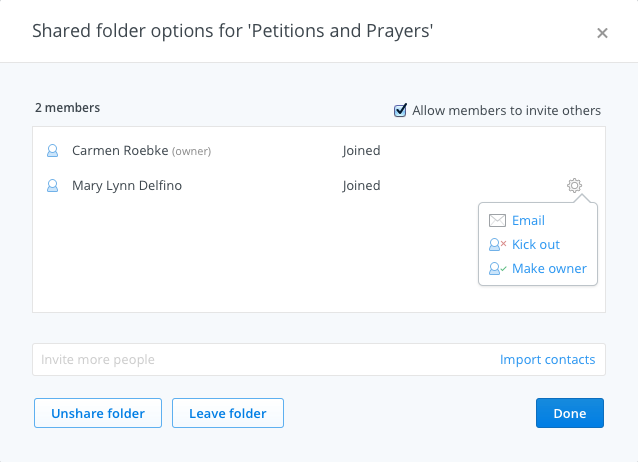 On Your Computer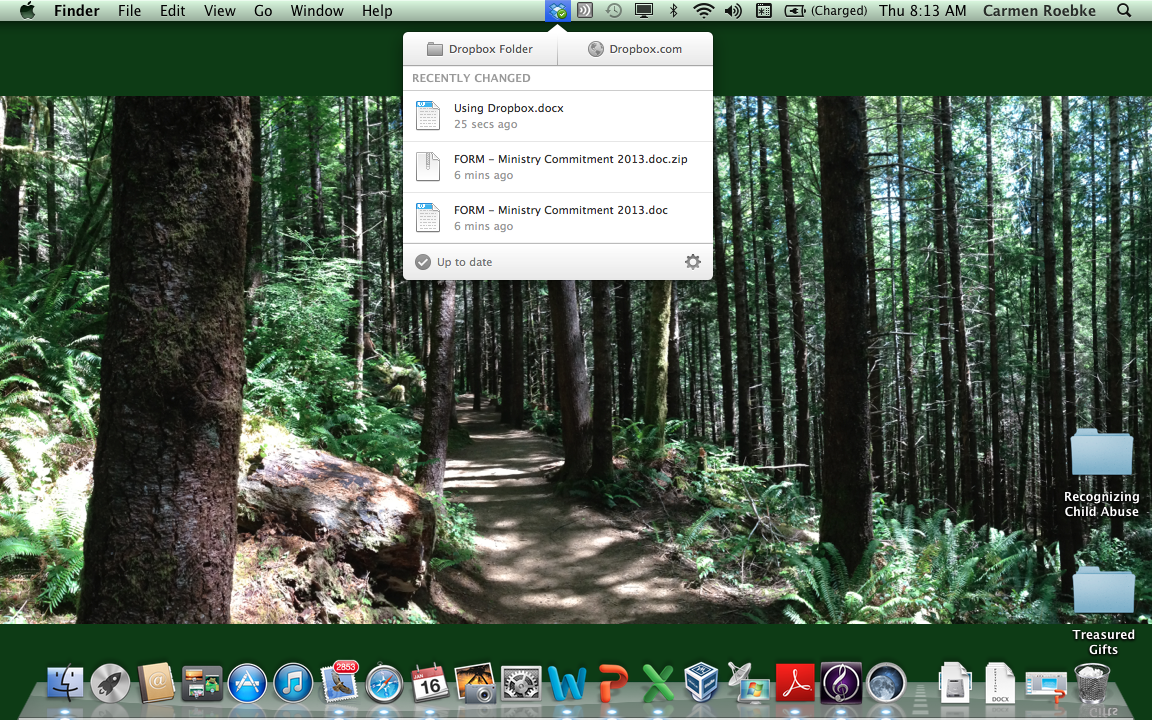 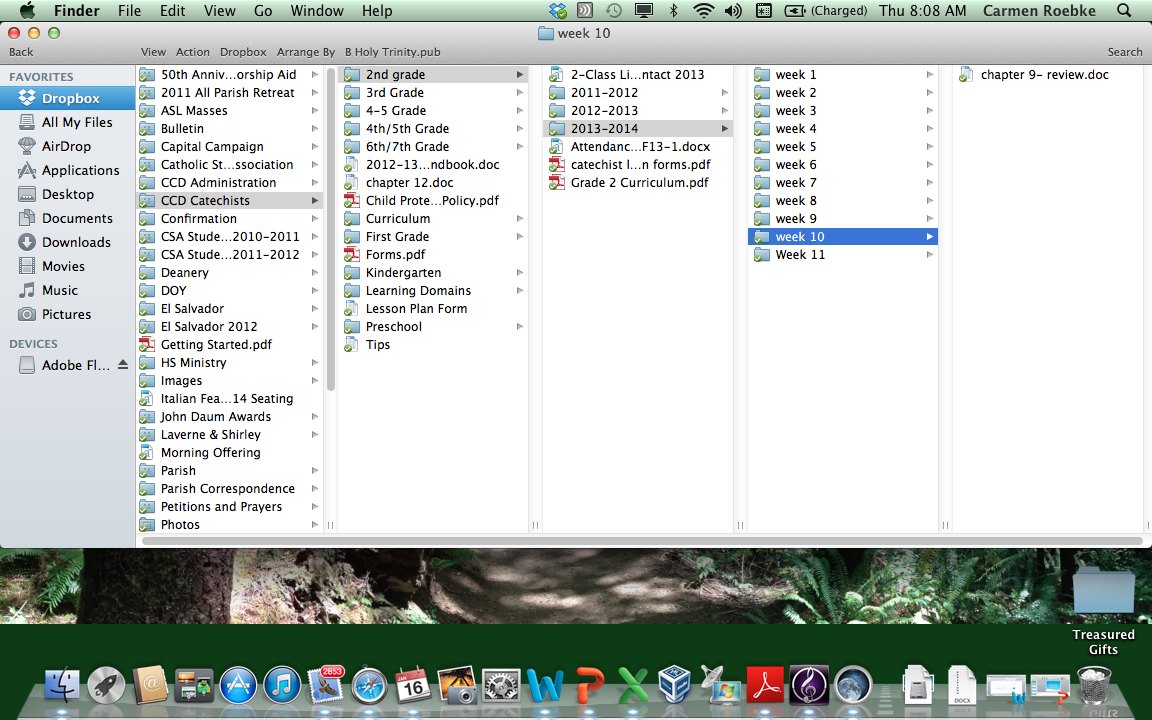 